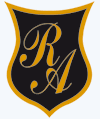     Colegio República ArgentinaO’Carrol  # 850-   Fono 72- 2230332Instrucciones: Conociendo y aplicado el objetivo de aprendizaje ya trabajado en las clases anteriores  a través de las guías de actividades y  guías complementarias,  responde en tu cuaderno de educación física, con total honestidad.1.- ¿Cómo se puede definir el deporte voleibol?2.- ¿Cuáles son las cualidades físicas básicas que se encuentran en este y todos los deportes?3.- ¿Cual o cuales son las habilidades motrices básicas que se trabajan en este deporte?4.- ¿Cuáles son las habilidades motrices específicas que se aplican en los fundamentos técnicos en este deporte?5.-Al golpear el balón con el antebrazo ¿Qué habilidad motriz básica predomina y cuál es la habilidad específica?6.-Al realizar un saque para dar inicio a un partido ¿Qué habilidad motriz básica que se ejecuta y cuál es la habilidad especifica?7.- ¿Cuándo se aplica la coordinación y el equilibrio en el voleibol?.Selección múltiple. Marque la  alternativa correcta y enciérrala en un círculo.1.-El saque se utiliza para:A.-Dar inicio a un partido.B.-Finalizar la jugada.C.-Se utiliza cuando es necesario.D.-Entre jugadas.2.-Las cualidades físicas  básicas deportivas en una persona son:A.-Resistencia.B.-Agilidad.C.-Concentración.D.-Todas las anteriores.3.-Las habilidades motrices básicas deportivas que se trabajan en una clase de educación física son:A.-Perseverancia.B.- Locomoción.C.- Optimismo.D.-Empatía..4.-El balón de voleibol se golpea con:A.- Siempre con los pies.B.- Solo con las manos.C.-Con las manos y alguna otra parte de tu cuerpo cuando la situación lo requiere.D.-Solo con el antebrazo.5.-Las habilidades motrices específicas en este deporte son:A.- Recepcionar el balón.-B.-Controlar el balón.C.-Mirar el balón.D.-Deslizar por el cuerpo.6.-Cuando realizo el fundamento técnico remache en la cancha:A.- Se utilizan las 2 manos.B.- Se utiliza solo una mano.C.-Se puede utilizar una mano y el hombro.D.-Se utiliza solo la punta de los dedos de una mano.7.-Cuando utilizo el fundamento técnico golpe de dedos o voleo:A.-Se golpea con la mano extendida.B.-Se golpea con los brazos flectados y con la yema de todos los dedos.C.-Se golpea con los brazos flectados y con la yema de algunos dedos.D.-Se golpea con la mano en forma de puño.Nota:Observa las  imágenes para que puedas  realizar  mejor la  selección múltiple.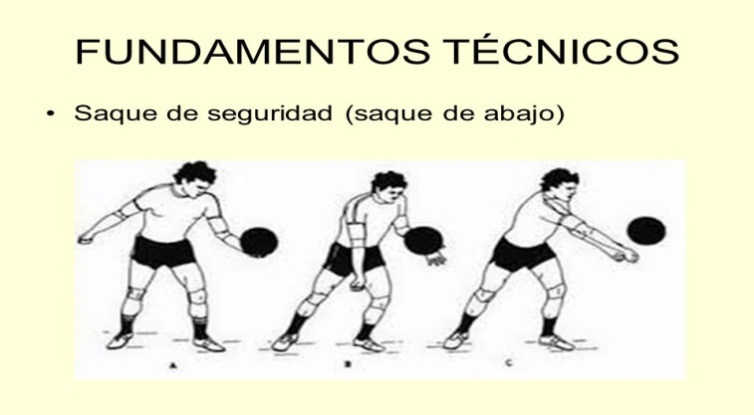 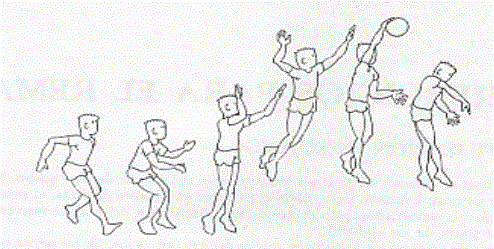 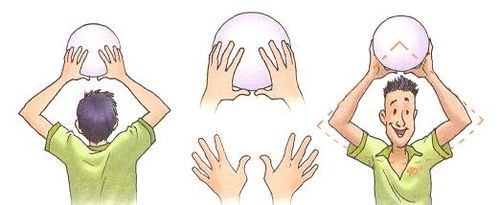 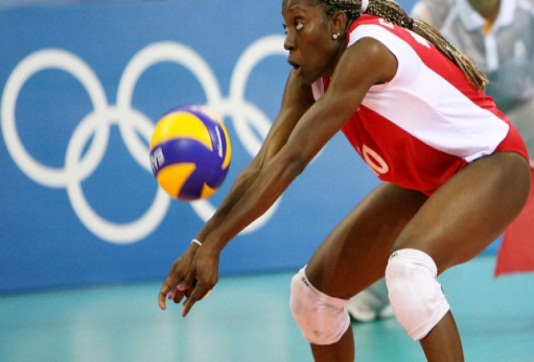  hacer que cambie todo a su favor.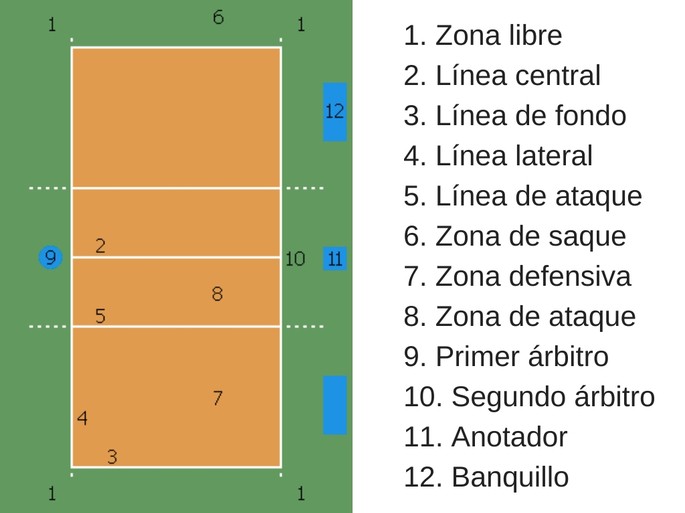 Nombre:Curso :                                                                                          Fecha: Del 27 al 30 de abril,2020OA: Retroalimentar  aplicar, combinar y ajustar las habilidades motrices básicas y  específicas  en al menos un deporte de colaboración (voleibol).